Publicado en Ripollet el 07/06/2023 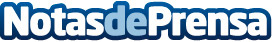 José María Guerrero presenta su nueva web impulsada por el Kit Digital: una plataforma digital para potenciar sus servicios especializados en boxeoJosé María Guerrero, reconocido boxeador profesional, se enorgullece en anunciar el lanzamiento de su nueva página web, gracias a la implementación del Kit DigitalDatos de contacto:Carlos937685249Nota de prensa publicada en: https://www.notasdeprensa.es/jose-maria-guerrero-presenta-su-nueva-web_1 Categorias: Nacional Marketing Cataluña Otros deportes Digital http://www.notasdeprensa.es